Dear ………………………………….………Here is some information for you to read and some charts for you to complete before we meet to talk about your bedwetting. Lots of children and young people have this problem and it is my job to try and help you find a way to stop this from happening. I will need you to try hard to answer the questions truthfully, as well as, complete the charts in this pack before we meet (with a parent or carer) to talk about it a bit more.Speak to you soon.  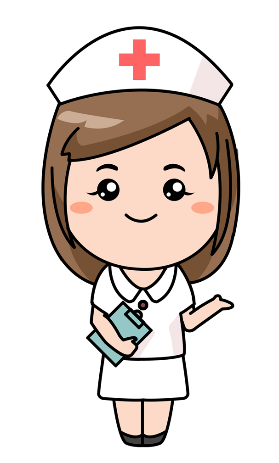 About BedwettingVisit https://www.eric.org.uk/ for more information (they even have some fun stuff on their website too!)Making a Start…Over the next two weeks please record the following:Type of drink in the last 2 hours before sleepWhether your child is wet or dry at parent’s bedtime Whether your child woke up in the night to use the toilet Whether your child achieved a dry nightIf wet, the size of the wet patch (S=Small M=Medium L=Large)The Three System ChecklistOver the next two weeks, can you consider how often you:Daytime:Had a sense of urgency			Often 	Rarely(Sudden need to dash to the toilet)Frequent Toileting 				Often 	Rarely(More than 7 times a day)Passed Small Volumes 			Often 	Rarely(With small maximum voided volume)Night-time:Woken up soon after wetting			Often 	Rarely(Or during the wetting itself)Wet soon after sleep				Rarely	Often  (Within the first 3 hours of sleep)Had large wet patches				Rarely	Often (The bed being soaked) Impact of Bedwetting The Benefits of Being DryTo build up a picture of what it might be like to be dry at night, Please check () what would be GOOD for you about being dry at night:My room wouldn’t smellI could have friends in my room to play I would be able to lie in on a morningI’d feel comfortable on a morningI wouldn’t have to bath or shower in the morningI wouldn’t have to have to change my sheets as oftenI wouldn’t get soreMum, Dad or carer wouldn’t have all the extra washing upMum, Dad or carer would be really pleased I wouldn’t be teased or picked onI’d feel proud of being dryI wouldn’t be embarrassedI wouldn’t be afraid of others finding out I’d be able to have a drink before going to bedI wouldn’t feel different from others I’d be able to go on sleepovers I’d be able to go on more trips and holidays My family would be able to sleep better Suggested Volumes of Fluid to be Drunk Each Day 11 Steps to Developing Bladder ControlDaytime:Increase fluid intake (About 6 – 7 drinks a day)Use the toilet for a wee regularly (About every 2 hours, or when you have a drink)Measure and monitor how much you wee on the charts in this pack(Good voided volume is age X 30 + 30 mls)90 Minutes before bed:Have a small drink(Make a note if any drinks increase a vulnerability of bedwetting)Just before sleep:Make sure you empty your bladder Switch off any lights or TVMake sure you are warm enough in bed Think to yourself “I will be dry tonight” or “ill wake up for a wee if I need one”At Night-time: No lifting (if parents wish to toilet your child, make sure he/she is awake)If you wake up, really try to get up and use the toilet (have a torch to hand if the toilet is difficult to get to)After any dry nights: Make a note as to whether you woke to use the toilet in the night Fluid Flow Recording Chart for completion at Home Instructions for completion are on the reverse of this chart. Instructions for completing fluid chart for Parents and CarersWe need to measures all drinks in and urine out and bowels opened for at least 2 days (first 2-3 columns) and continue to record of bedwetting and bowels open for a full two weeks.Record all drinks, urine passed, bowels opened (BO), bedwetting, for example:500mls T  - for 500mls sat on the toiletBO T  -  for bowels open sat on toiletWet N  - Wet nappy/pull upBO N - Poo in nappyWet A - Wee accident underwear/floorBO A - Poo accident underwear/floorUrine amounts should be measured in mls using a suitable (old) jugIn the drinks column, record the time, amount and type of drinkIf bedwetting occurs write W and an estimate of the amount of urine passed by writing, for example: W S - for a small amount W M - for a medium amount W L - for a large amountIf it is not possible to measure the amount of urine passed each time during every day (if you are out an about or at school), just write T to show a trip to the toiletINSTRUCTIONS FOR CHILDREN NOT TOILET TRAINEDThe aim of this chart is to see if the child has the capacity to hold urine in their bladder.If the child can hold for up to two hours, consider toilet training.When the child gets up at the beginning of the day place a piece of kitchen roll into the nappy and check hourly to see if it is wet or dry.Replace the kitchen roll if it is wet, but the nappy can stay on until it is usually changed.Bladder TrainingBedwetting happens when you are asleep, your bladder fills up with wee and empties without you knowing its happening.There are lots of children who wet the bed at night – even if you think you are the only one that does, we know that it is a common problem. For every class of 30 children aged 7 there will be two in the class that wet the bed at night.It’s not known why some children wet at night but we do know that children can’t help it. Some children wet because that have inherited it from someone in the family, just like you can inherit the colour of your hair or the colour of your eyes.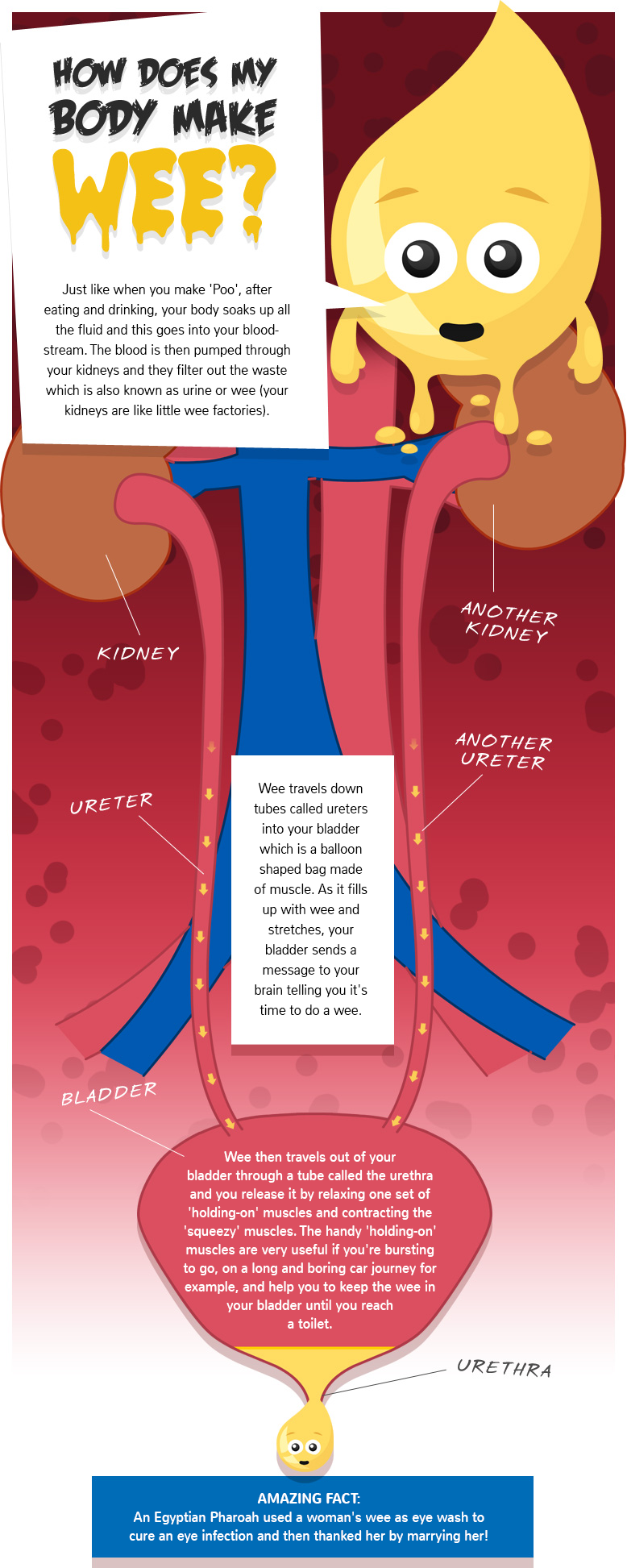 Adapted from: https://www.eric.org.uk/how-does-my-body-make-weeAdapted from: https://www.eric.org.uk/how-does-my-body-make-weeAdapted from: https://www.eric.org.uk/how-does-my-body-make-weeAdapted from: https://www.eric.org.uk/how-does-my-body-make-weeAdapted from: https://www.eric.org.uk/how-does-my-body-make-weeAdapted from: https://www.eric.org.uk/how-does-my-body-make-weeWhy bedwetting happensWhy bedwetting happensWhy bedwetting happensWhy bedwetting happensWhy bedwetting happensWhy bedwetting happensSome children wet at night because they don’t get the signal that tells them they need to wake up to go to the toilet.  Others haven’t yet started making a hormone called vasopressin which the body uses to make sure it doesn’t produce too much wee overnight. Some children have problems with weeing in the day and have to get to the toilet really quickly because they get a very strong signal that they need a wee.Some children wet at night because they don’t get the signal that tells them they need to wake up to go to the toilet.  Others haven’t yet started making a hormone called vasopressin which the body uses to make sure it doesn’t produce too much wee overnight. Some children have problems with weeing in the day and have to get to the toilet really quickly because they get a very strong signal that they need a wee.Some children wet at night because they don’t get the signal that tells them they need to wake up to go to the toilet.  Others haven’t yet started making a hormone called vasopressin which the body uses to make sure it doesn’t produce too much wee overnight. Some children have problems with weeing in the day and have to get to the toilet really quickly because they get a very strong signal that they need a wee.Some children wet at night because they don’t get the signal that tells them they need to wake up to go to the toilet.  Others haven’t yet started making a hormone called vasopressin which the body uses to make sure it doesn’t produce too much wee overnight. Some children have problems with weeing in the day and have to get to the toilet really quickly because they get a very strong signal that they need a wee.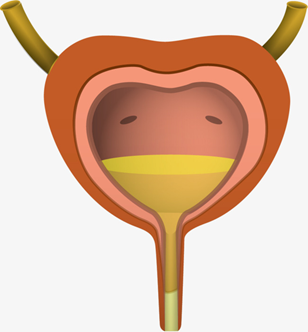 How to stop bedwettingWe will ask lots of questions about when the bedwetting happens and how much you drink and wee every day.  We will also ask you to fill in some charts to help us know what the best treatment is for you. These can include:How to stop bedwettingWe will ask lots of questions about when the bedwetting happens and how much you drink and wee every day.  We will also ask you to fill in some charts to help us know what the best treatment is for you. These can include:How to stop bedwettingWe will ask lots of questions about when the bedwetting happens and how much you drink and wee every day.  We will also ask you to fill in some charts to help us know what the best treatment is for you. These can include:How to stop bedwettingWe will ask lots of questions about when the bedwetting happens and how much you drink and wee every day.  We will also ask you to fill in some charts to help us know what the best treatment is for you. These can include:How to stop bedwettingWe will ask lots of questions about when the bedwetting happens and how much you drink and wee every day.  We will also ask you to fill in some charts to help us know what the best treatment is for you. These can include:How to stop bedwettingWe will ask lots of questions about when the bedwetting happens and how much you drink and wee every day.  We will also ask you to fill in some charts to help us know what the best treatment is for you. These can include:Bedwetting alarmsSome children will use a bedwetting alarm which will wake them up with a noise/vibration every time they wee in the night. This helps you wake up when you need to wee through the night.Bedwetting alarmsSome children will use a bedwetting alarm which will wake them up with a noise/vibration every time they wee in the night. This helps you wake up when you need to wee through the night.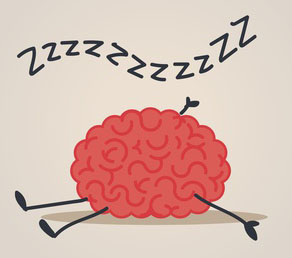 MedicinesSome children will use medicine to help their bodies make less wee at night.  And some children will use medicine to help their bodies not need to go to wee so urgently in the day.MedicinesSome children will use medicine to help their bodies make less wee at night.  And some children will use medicine to help their bodies not need to go to wee so urgently in the day.MedicinesSome children will use medicine to help their bodies make less wee at night.  And some children will use medicine to help their bodies not need to go to wee so urgently in the day.MedicinesSome children will use medicine to help their bodies make less wee at night.  And some children will use medicine to help their bodies not need to go to wee so urgently in the day.MedicinesSome children will use medicine to help their bodies make less wee at night.  And some children will use medicine to help their bodies not need to go to wee so urgently in the day.Drinking It’s really important if you wet the bed at night that you drink properly in the day.  About 6-8 glasses of water everyday will help your bladder stay strong and healthy.  If you can drink water it is best for your bladder but if you really don’t like water you can drink squashes or fruit juices with lots of water in them.Drinking It’s really important if you wet the bed at night that you drink properly in the day.  About 6-8 glasses of water everyday will help your bladder stay strong and healthy.  If you can drink water it is best for your bladder but if you really don’t like water you can drink squashes or fruit juices with lots of water in them.Drinking It’s really important if you wet the bed at night that you drink properly in the day.  About 6-8 glasses of water everyday will help your bladder stay strong and healthy.  If you can drink water it is best for your bladder but if you really don’t like water you can drink squashes or fruit juices with lots of water in them.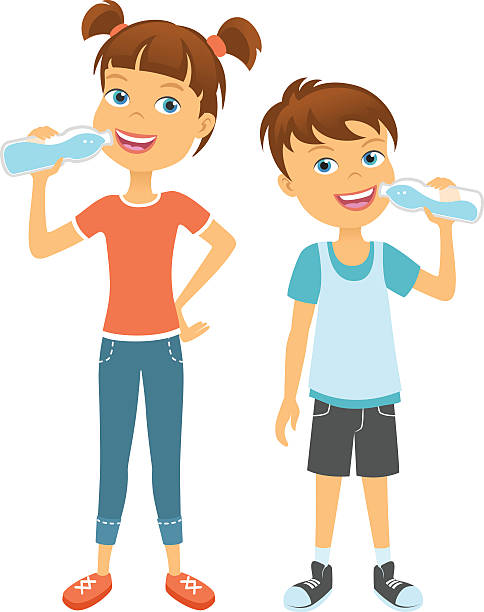 Bladders really don’t like fizzy drinks like coke and they don’t like tea or coffee or drinking chocolate.  If you really can’t do without those drinks try to drink them in the morning rather than later in the day.  These sorts of drinks can make you want to go to wee more often and don’t help with bedwetting.Bladders really don’t like fizzy drinks like coke and they don’t like tea or coffee or drinking chocolate.  If you really can’t do without those drinks try to drink them in the morning rather than later in the day.  These sorts of drinks can make you want to go to wee more often and don’t help with bedwetting.Bladders really don’t like fizzy drinks like coke and they don’t like tea or coffee or drinking chocolate.  If you really can’t do without those drinks try to drink them in the morning rather than later in the day.  These sorts of drinks can make you want to go to wee more often and don’t help with bedwetting.Bladders really don’t like fizzy drinks like coke and they don’t like tea or coffee or drinking chocolate.  If you really can’t do without those drinks try to drink them in the morning rather than later in the day.  These sorts of drinks can make you want to go to wee more often and don’t help with bedwetting.Bladders really don’t like fizzy drinks like coke and they don’t like tea or coffee or drinking chocolate.  If you really can’t do without those drinks try to drink them in the morning rather than later in the day.  These sorts of drinks can make you want to go to wee more often and don’t help with bedwetting.Bladders really don’t like fizzy drinks like coke and they don’t like tea or coffee or drinking chocolate.  If you really can’t do without those drinks try to drink them in the morning rather than later in the day.  These sorts of drinks can make you want to go to wee more often and don’t help with bedwetting.Bladders really don’t like fizzy drinks like coke and they don’t like tea or coffee or drinking chocolate.  If you really can’t do without those drinks try to drink them in the morning rather than later in the day.  These sorts of drinks can make you want to go to wee more often and don’t help with bedwetting.DateLast DrinkParent CheckWet/DryWoke self to toiletYes/NoDryYes/NoIf wet:Size of patchS M LMum/Dad/Carer has a lot of extra washing 	                  No        Sometimes      YesIt feels cold when I wake up 			                  No        Sometimes      YesMy bedroom smells 					                  No        Sometimes      YesI have to bath/shower every morning 		                  No        Sometimes      YesI have to keep my friends out of my room 	                  No        Sometimes      YesDrinks are stopped before bedtime 		                  No        Sometimes      YesI have to change my own bed 			                  No        Sometimes      YesI have to go to bed early 				                  No        Sometimes      YesI have to get up straight away 			                  No        Sometimes      YesMum/Dad/Carer gets upset with me 		                  No        Sometimes      YesMy brother/sister teases me 			                  No        Sometimes      YesI get upset about the bedwetting 			                  No        Sometimes      YesI’m afraid that others may find out			                  No        Sometimes      YesI feel different from my friends			                  No        Sometimes      YesSleeping over at my friend’s house is impossible	       No        Sometimes      YesHaving friends stay over is difficult 		                  No        Sometimes      YesSchool trips to sleep over night are out 		                  No        Sometimes      YesWeightWeightFluid IntakeFluid IntakeFluid IntakeStone  lbKgLitresHalf Pints250 ml Glasses1:79.50.95442:012.71.14552:715.91.30563:019.11.45663:722.31.55674:025.51.61674:728.61.67675:031.81.74775:735.01.80786:038.21.86786:741.41.93787:044.51.99887:747.72.05898:050.92.12898:754.12.18899:057.32.25899:760.52.3191010:063.62.3791011:0902.5091112:076.42.63101113:082.72.75101214:089.12.88111215:095.53.01111316:0101.83.141213TimeAwake Time & Bed timeDay 1Day 1Day2Day2Day3Day3Day4Day5Day6Day7Day 8Day 9Day 10Day 11Day 12Day 13TimeAwake Time & Bed timeDrinksUrine/BODrinksUrine/BODrinksUrine/BODay4Day5Day6Day7Day 8Day 9Day 10Day 11Day 12Day 136 am7 am8 am9 am10 am11 amMidday1 pm2 pm3 pm4 pm5 pm6 pm7 pm8 pm9 pm10 pm11 pmTotal VolumesDaytimeBedtimeTotal VolumesDaytimeBedtimeTotal VolumesDaytimeBedtimeTotal VolumesDaytimeBedtimeTotal VolumesDaytimeBedtimeTotal VolumesDaytimeBedtime